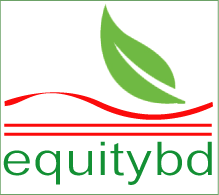 25 †deªæqvwi 2024 ‡c«m weÁwß, Aveyavex ‡_‡Kwek¦ evwYR¨ ms¯’vi DbœqbwegyL wewb‡qvM mnvqZvi ‰eaZv c«kœwe×, GLbB eÜ Kivi Avn&evb mykxj mgv‡Riwek¦ evwYR¨ ms¯’vq Gev‡ii Av‡jvwPZ Pyw³¸‡jvi GKwU n‡”Q Bb‡f÷‡g›U d¨vwmwj‡Ukb di ‡W‡fjc‡g›U (AvBGdwW) ev Dbœq‡bi Rb¨ wewb‡qvM mnvqZv| Dbœqbkxj wKQy m`m¨ ‡`k Gi ‰eaZv wb‡q c«kœ Zy‡j‡Q| wek¦ evwYR¨ ms¯’vi Î‡qv`k gš¿x ch©v‡qi m‡¤§j‡b G wel‡q ‡ewkifvM m`m¨ ‡`‡ki HKgZ¨ bv n‡jI Gi ‡bZ…Z¡ ‡`qv K‡qKwU ‡`k GwU‡K mdj Pyw³ e‡j BwZg‡a¨ D`hvcb Ki‡Q Ges Gev‡ii g~j Av‡jvP¨m~wP‡Z bv _vK‡jI G‡K bZyb K‡i GKwU eûcvw¶K Pyw³ AvKv‡i nvwRi Kivi ‡Póv Ki‡Q|Px‡bi mg_©‡b `w¶Y ‡Kvwiqv Ges wPwj GB cwiKíbv ‡NvlYv Ki‡jI fviZ I `w¶Y Avwd«Kvi ‡bZ…‡Z¡ ‡ekwKQy Dbœqbkxj ‡`k Gi we‡ivwaZv K‡i‡Q Ges Gi ‰eaZv wb‡q c«kœ Zy‡j‡Q|wewb‡qvM mnvqZv wel‡q GKwU Pyw³i c«‡Póv‡K 1996 mvj ‡_‡KB m`m¨ ‡`k¸‡jv c«Z¨vL¨vb K‡i Avm‡Q| 2004 mv‡j GKwU wm×vš— nq, ‡`vnv ivDÛ m¤úbœ bv nIqv ch©š— wewb‡qvM wb‡q bZyb ‡Kv‡bv Av‡jvPbv n‡e bv| 2015 mv‡j bvB‡ivwe‡Z m`m¨ ‡`k¸‡jv GKgZ nq, me m`m¨ ivwR n‡j G ai‡bi bZyb ‡Kv‡bv Bm¨y wb‡q Av‡jvPbv Kiv ‡h‡Z cv‡i|wek¦ evwYR¨ ms¯’vi Î‡qv`k gš¿x m‡¤§j‡b AskM«nbiZ ‡emiKvwi c«wZwbwaiv wewb‡qvM mnvqZv Pyw³i we‡ivwaZv K‡i‡Qb| Zviv e‡j‡Qb, wewb‡qvM Kvi Dbœqb Ki‡Q Zv wb‡q c«kœ i‡q‡Q| AvIqvi Iqvì© BR bU di ‡mj bv‡gi GKwU ‰ewk¦K bvMwiK mgv‡Ri ‡bUIqv‡K©i c«avb mgš^qK ‡W‡evivn ‡Rgm e‡j‡Qb, Òwek¦ evwYR¨ ms¯’vi G ai‡bi ‡`b`ievi Kivi ‰eaZvB ‡bB| ‡hme ‡`k GB gš¿x m‡¤§j‡b G Av‡jvPbv ‡Zvjvi ‡Póv Pvwj‡q hv‡”Q, Zviv wek¦ evwYR¨ ms¯’vi ‡gŠwjK weavbB f½ Ki‡Q|Ò ‡W‡evivn ‡Rgm e‡jb, g~jZ Px‡bi ‡bZ…‡Z¡ A‡bK ‡`‡ki Dci j¾vRbKfv‡e Pvc c«‡qvM Kivi bvbv ‡jvgnl©K Mí Avgiv ïb‡Z cvw”Q| A‡bK ‡¶‡ÎB Gme ejc~e©K Av‡jvPbvq ‡mme ‡`‡ki ‡Kv‡bv we‡klÁ‡K ivLv nqwb, hviv ‡`‡ki ¯^v‡_© we‡kølYg~jK BwZevPK civgk© w`‡Z cviZ|wek¦ evwYR¨ ms¯’vi gnvcwiPvjK GKRb Avš—R©vwZK ms¯’vi c«avb wn‡m‡e Zvi ‰ea f~wgKv AwZµg K‡i ‡d‡j‡Qb| G ai‡bi MYc«wZôv‡bi c«av‡bi DwPZ wbi‡c¶ f~wgKv Aej¤^b Kiv| Zvi f~wgKv m¤ú‡K© wbDwRj¨v‡Ûi GwgwiUvm Aa¨vcK ‡Rb ‡Kjwm e‡jb, gnvcwiPvjK Gb‡MvwR Zvi ¶gZvi ev‡R ai‡bi Ace¨envi K‡i‡Qb| fviZ I `w¶Y Avwd«Kv GB Pyw³i c«wµqv m¤ú‡K© hLb e‡j ‡h G‡¶‡Î wek¦ evwYR¨ ms¯’vi wbR¯^ wbqg AbymiY Kiv nqwb, ZLb gnvcwiPvjK Gb‡MvwR me©m¤§y‡L ‡`k `ywU‡K AvµgY K‡i e‡jb, Zviv wb‡R‡`i GKUv eo my‡hvM ‡_‡K ewÂZ Ki‡e|‡emiKvwi c«wZwbwa `w¶Y Avwd«Kvi ‡KvmvUyÕi c«wZwbwa mvBgb G‡cj e‡jb, wewb‡qvM mnvqZv‡K Dbœq‡bi Rb¨ ejv n‡”Q, A_P `vwi`«, AeKvVv‡gvi Afve, `~iZ¡ I ‡fŠMwjK mgm¨v _vKv Dbœqbkxj ev ¯^‡ívbœZ ‡`k¸‡jv‡Z Gme wewb‡qvMKvix‡`i hvevi ‡Kv‡bv AvM«n ‡`Lv hvq bv| Zviv hvq ïaygvÎ ‡hLv‡b AwZ gybvdv I c«vK…wZK m¤ú` jyÚ‡bi my‡hvM i‡q‡Q| G‡`i wewb‡qv‡M wek¦ evwYR¨ ms¯’vi mnvqZv wKQy‡ZB ÒDbœq‡bi Rb¨Ó n‡Z cv‡i bv|‡¯ú‡bi U«vÝb¨vkbvj Bbw÷wUD‡Ui jywmqv evi‡mbv e‡jb, Òwewb‡qvM Pyw³i j¤^v BwZnv‡m GwU LyeB ¯úó| Dbœqbkxj I ¯^‡ívbœZ ‡`k¸‡jvi hv `iKvi Zv n‡jv, Zv‡`i ‡hme ‡¶‡Î Dbœqb `iKvi ‡mB ‡KŠkjMZ LvZ¸‡jv‡Z Zv‡`i c«‡qvRb Abyhvqx wewb‡qv‡Mi wbðqZv|Ò‡W‡evivn ‡Rgm e‡jb, wek¦ evwYR¨ ms¯’vi wbR¯^ weavb f½ K‡i G ai‡bi ‡`b`ievi eÜ nIqv DwPZ| KviY, G‡Z K‡i fwel¨‡Z ¶gZvmxb ‡`k¸‡jv Zv‡`i myweav Abyhvqx ejc~e©K Pyw³ m¤úbœ Kivi c_ ‡c‡q hv‡e, hvi `vqfvi enb Ki‡Z n‡e Dbœqbkxj I ¯^‡ívbœZ ‡`k¸‡jv‡K|evsjv‡`‡ki ‡emiKvwi c«wZwbwa, ‡Kv÷ dvD‡Ûk‡bi eiKZ Djøvn gvi“d e‡jb, ‡emiKvwi c«wZwbwaiv MZKvj m‡¤§jb ‡K‡›`« wewb‡qvM mnvqZv ‡h RbM‡Yi Dbœq‡b f~wgKv ivL‡Q bv, ‡m wel‡q GKwU wjd‡jU weZiY Ki‡Z ‡M‡j wbivcËvKg©xiv Zv ev‡Rqvß K‡i| ‡emiKvwi c«wZwbwa‡`i AskM«n‡bi my‡hvM w`‡q Zv‡`i K_v ej‡Z ‡`qv MYZ‡š¿i cwicš’x|evZ©v ‡c«iKAveyavex ‡_‡K, eiKZ Djøvn gvi“d, cwiPvjK- cvU©bviwkc I Dbœqb ‡hvMv‡hvM, ‡Kv÷ dvD‡Ûkb, +971582254821, ‡nvqvUmA¨vc: 01711222922, maruf@coastbd.netReported byMostafa Kamal Akanda, 01711455591, kamal@coastbd.netBarkat Ullah Maruf, 01713367438, maruf@coastbd.net 